Lampiran 1 Dokumen Pengajuan Judul (F.1)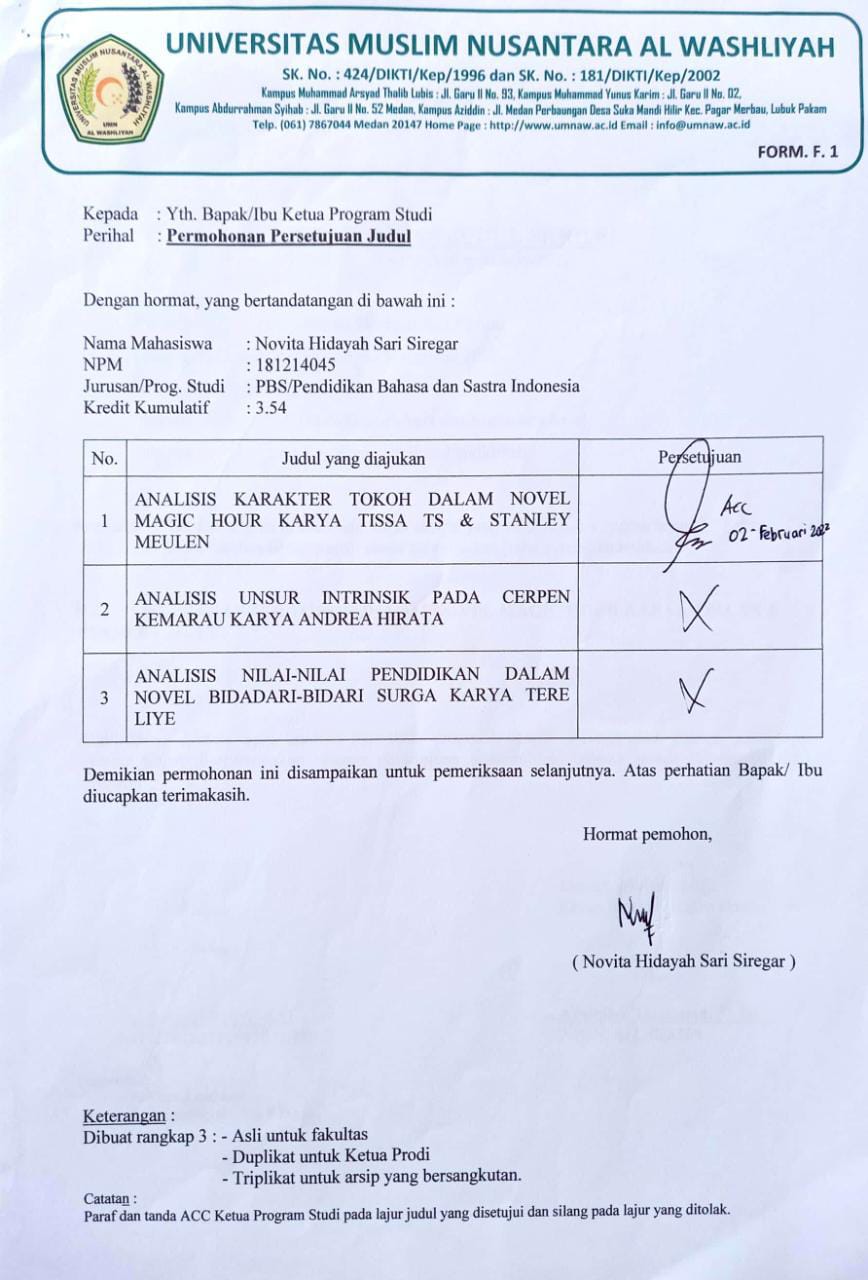 Lampiran 2 Dokumen Persetujuan Judul (F.2)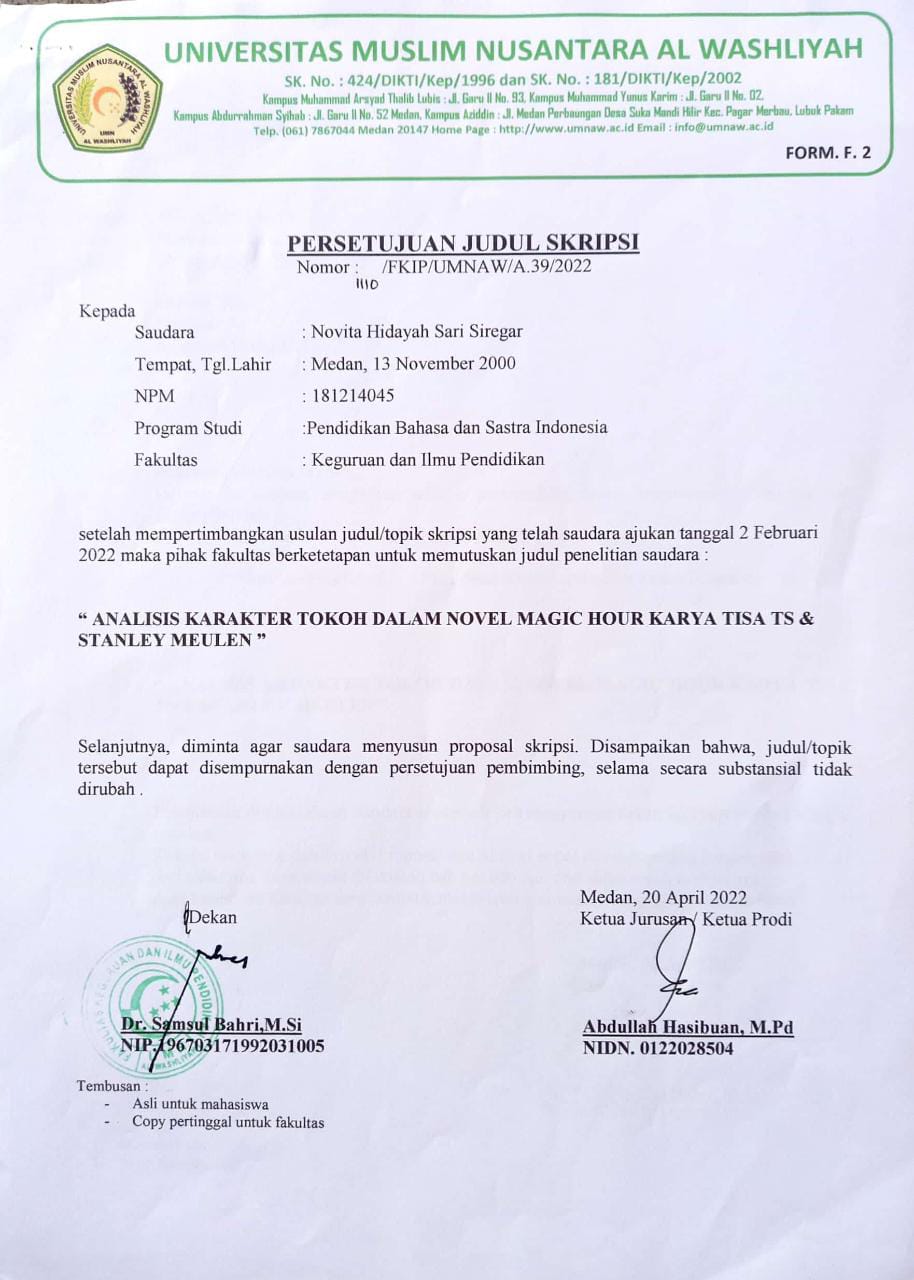 Lampiran 3 Penghujukan Pembimbing (F.3)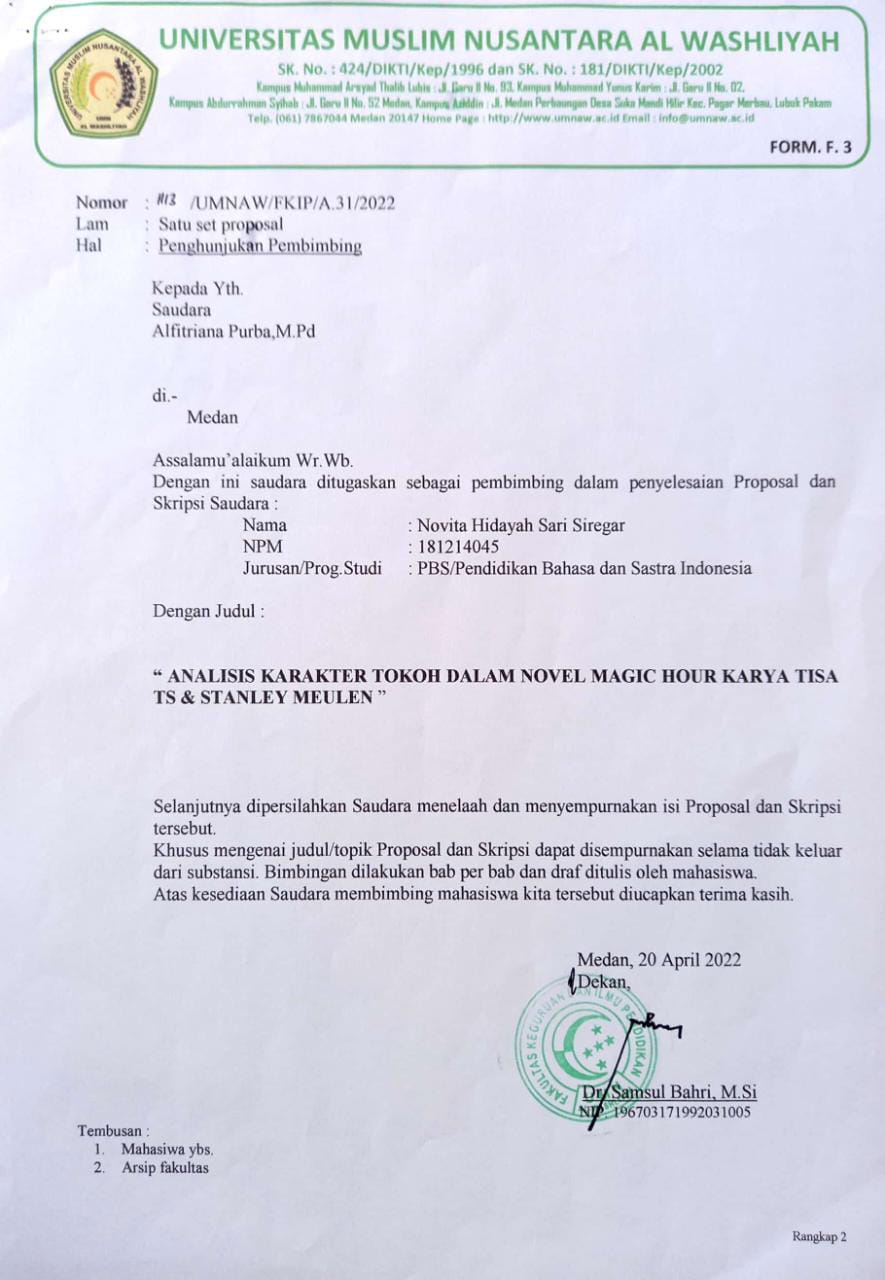 Lampiran 4 Undangan Seminar Proposal 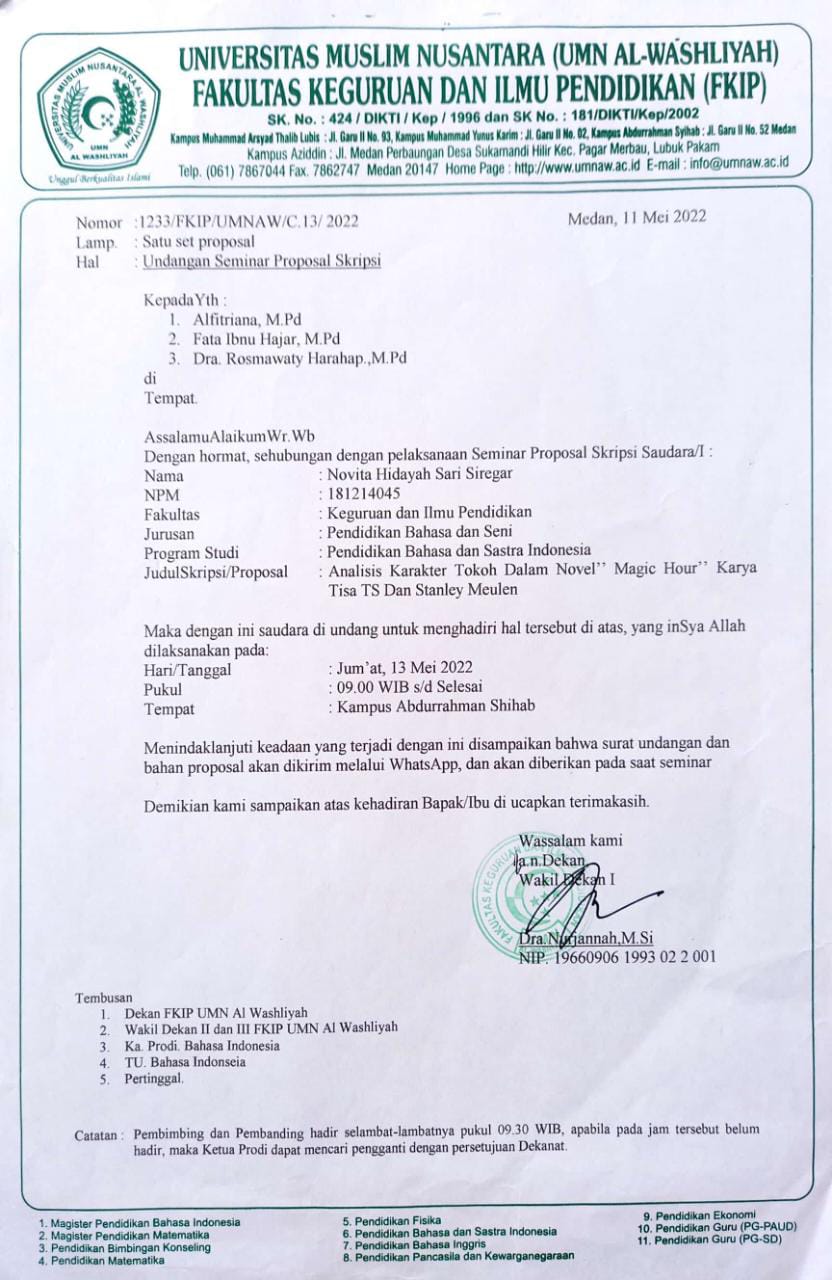 Lampiran 5 Tanda Terima Undangan Seminar Proposal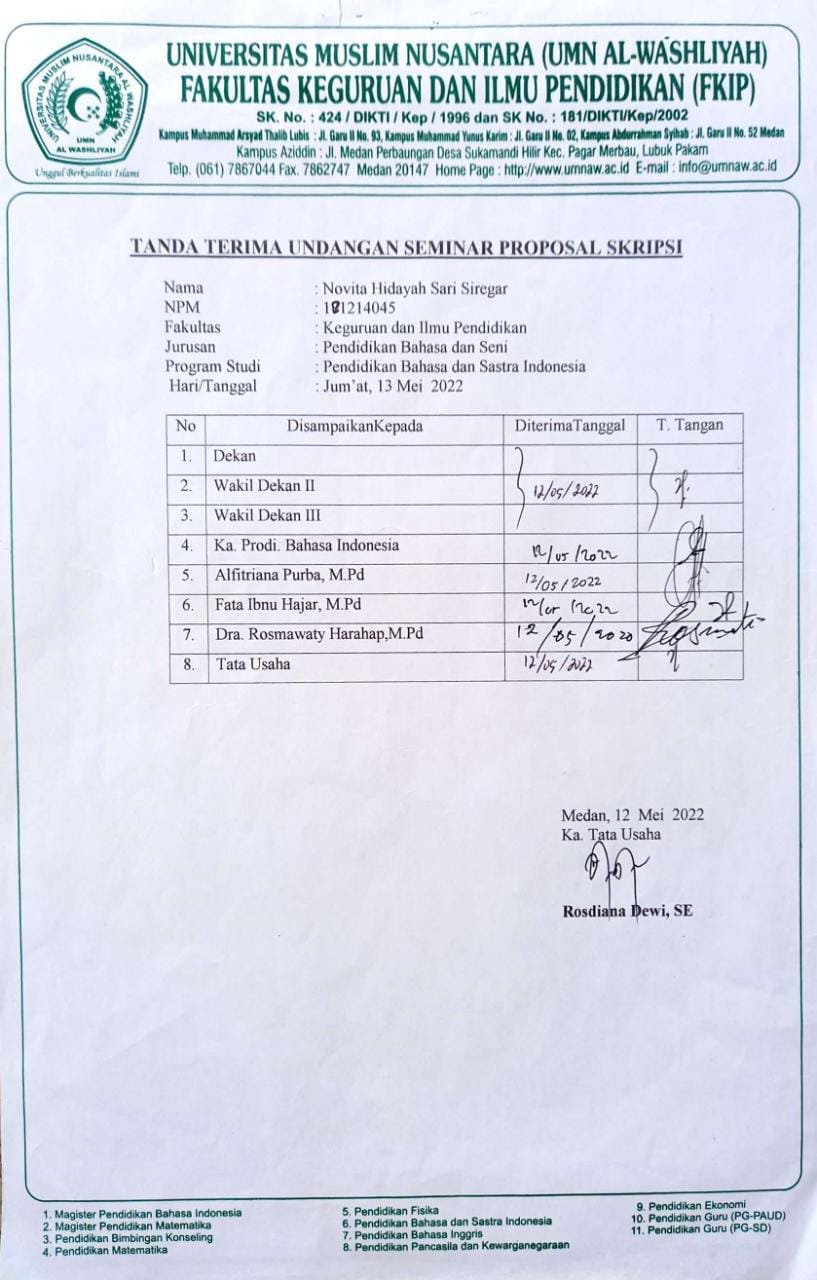 Lampiran 6 Daftar Hadir Peserta Seminaar Proposal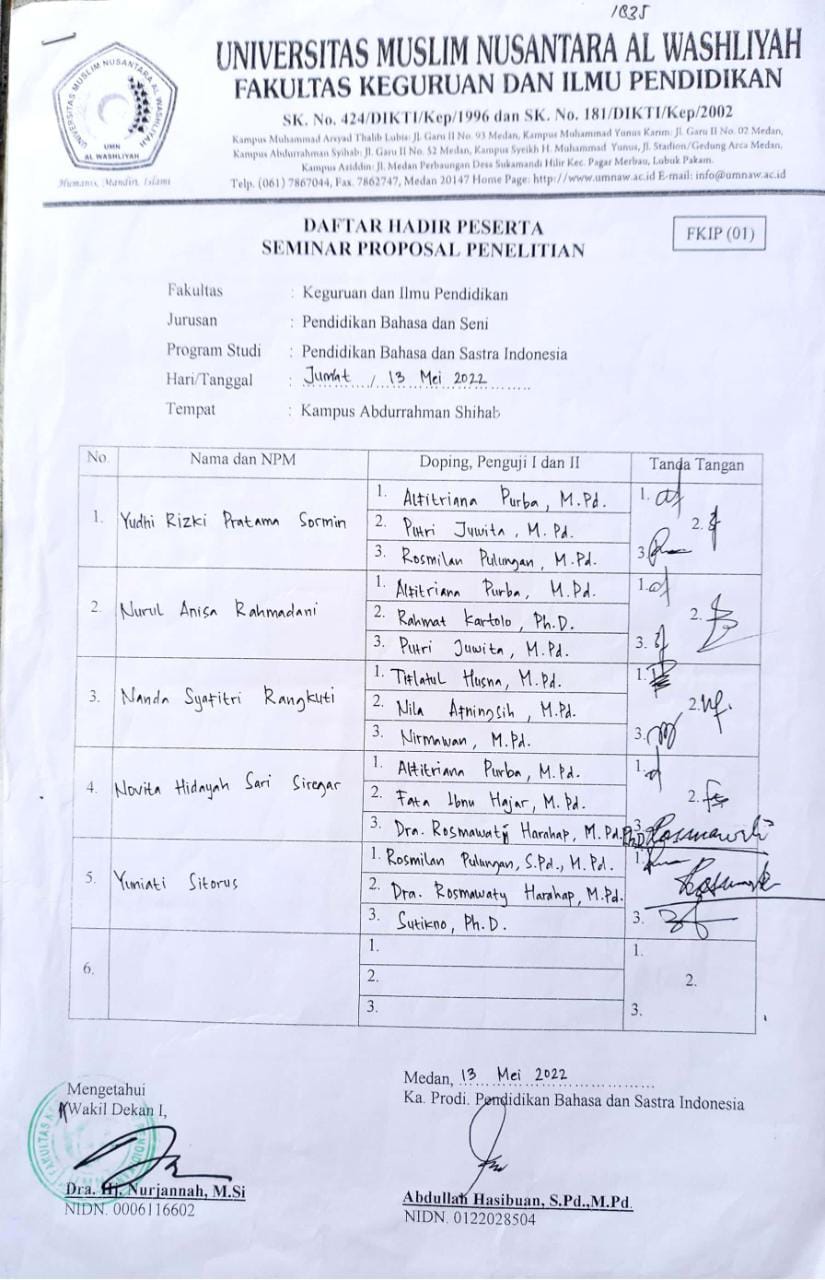 Lampiran 7 Berita Acara Seminar Proposa;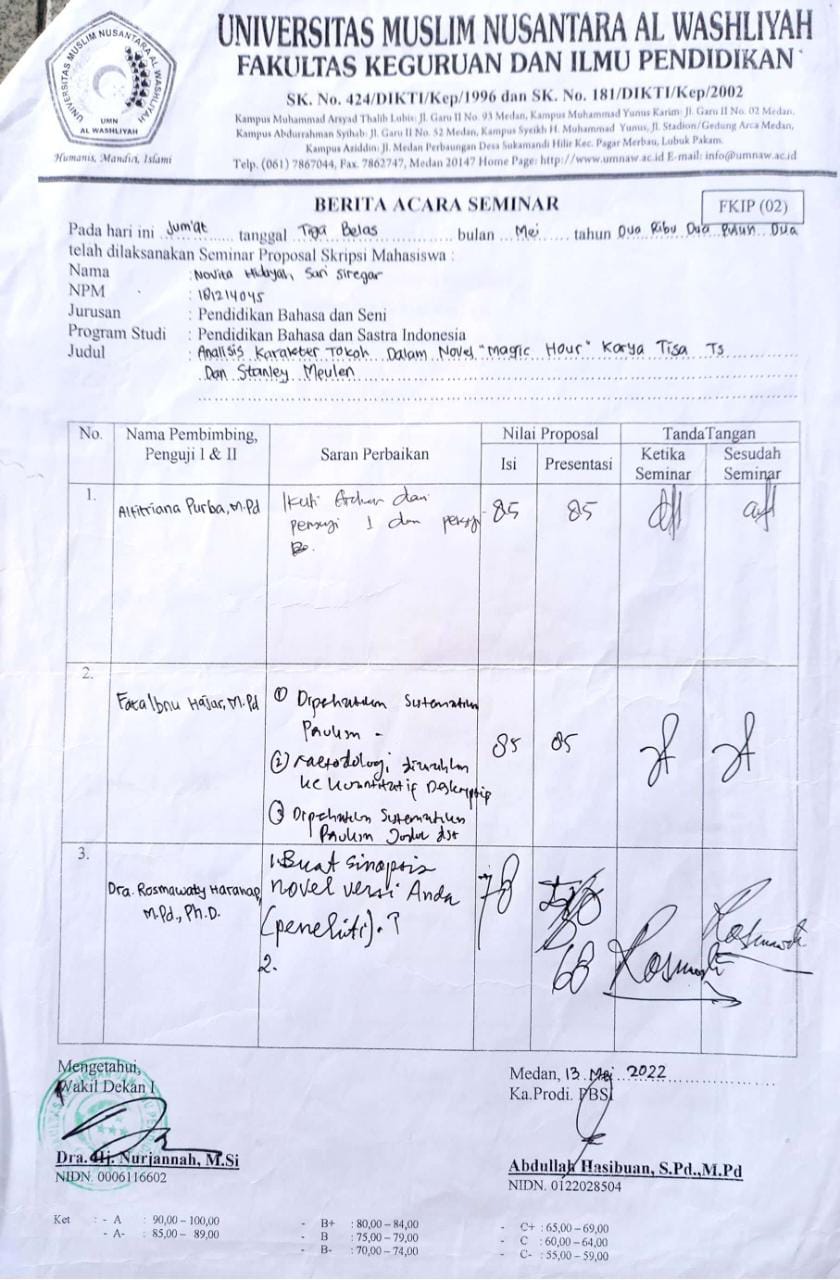 Lampiran 8 Surat Izin Penelitian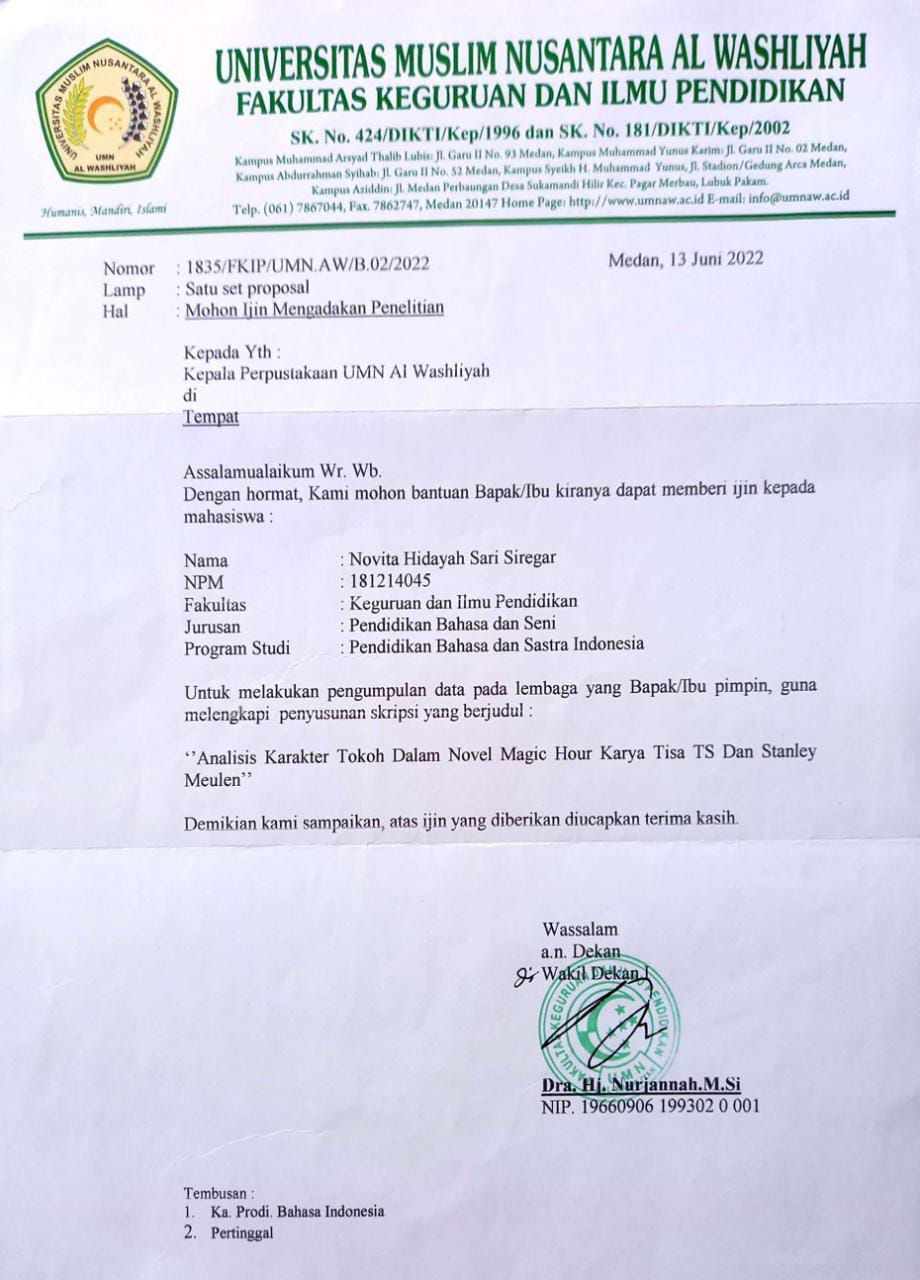 Lampiran 9 Surat Keterangan Penelitian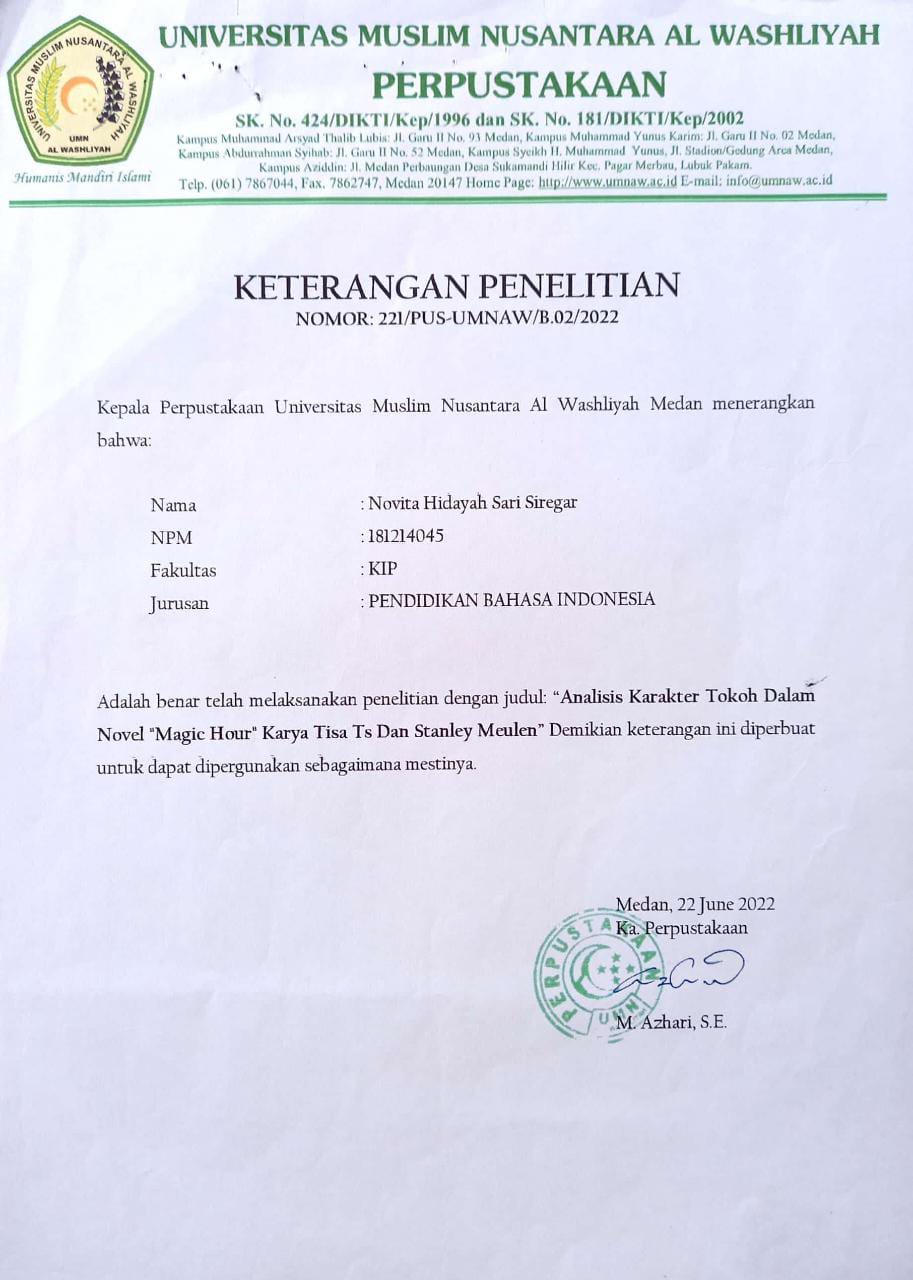 Lampiran 10 Berita Acara Bimbingan (F.4)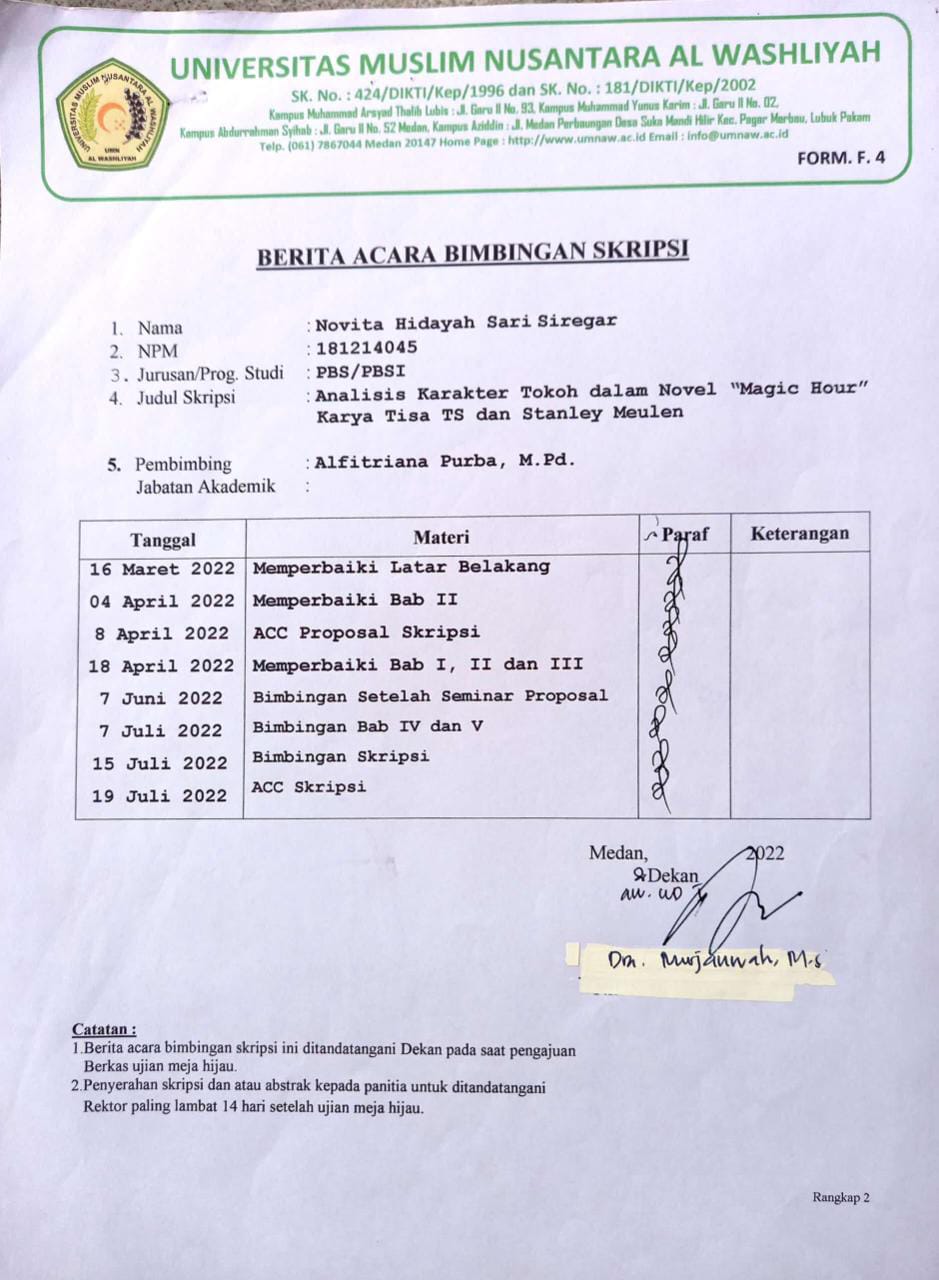 Lampiran 11 Persetujuan Mengikuti Ujian Sidang (FU.4)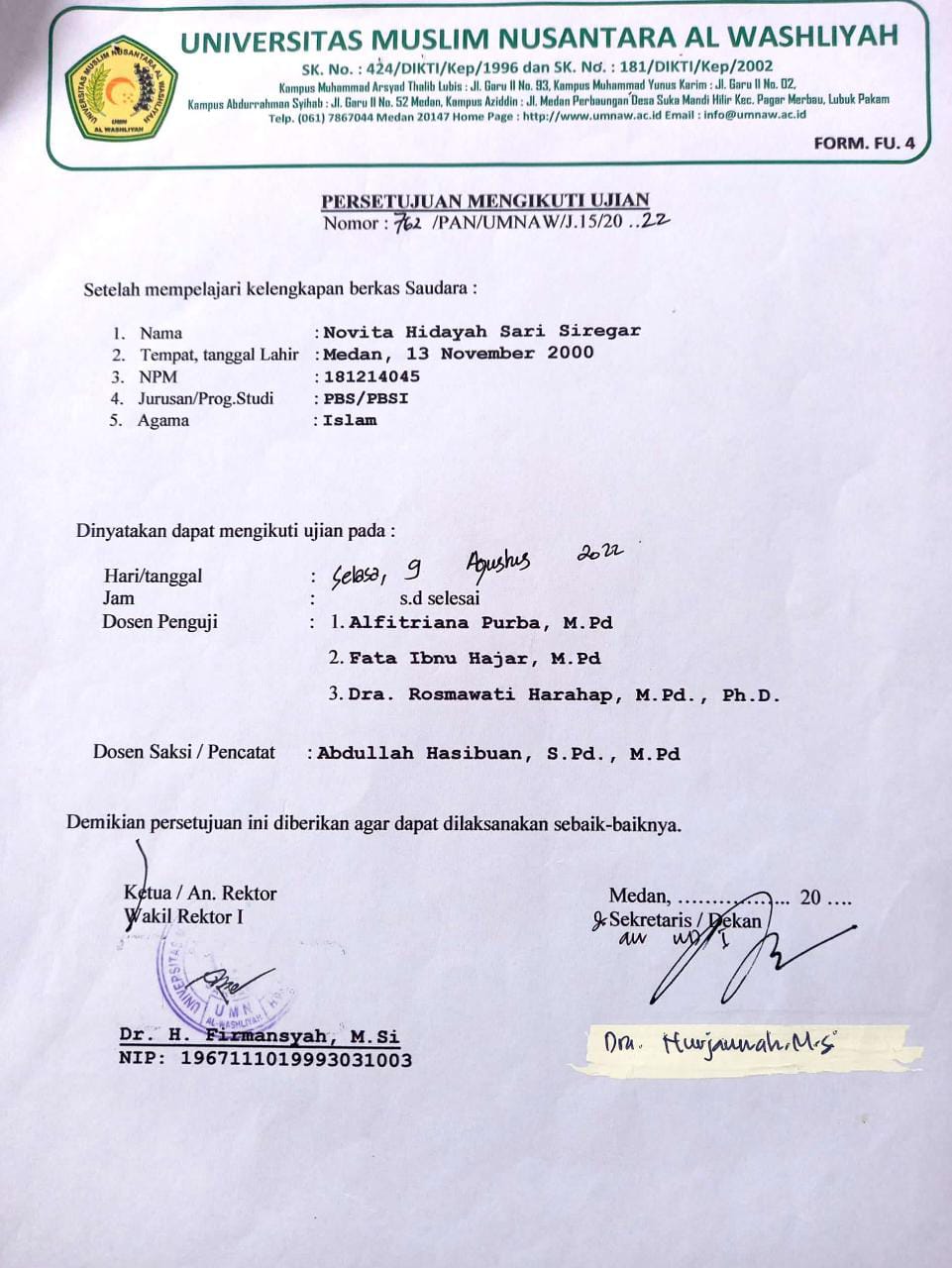 Lampiran 12 Undangan Sidang  (FU.5)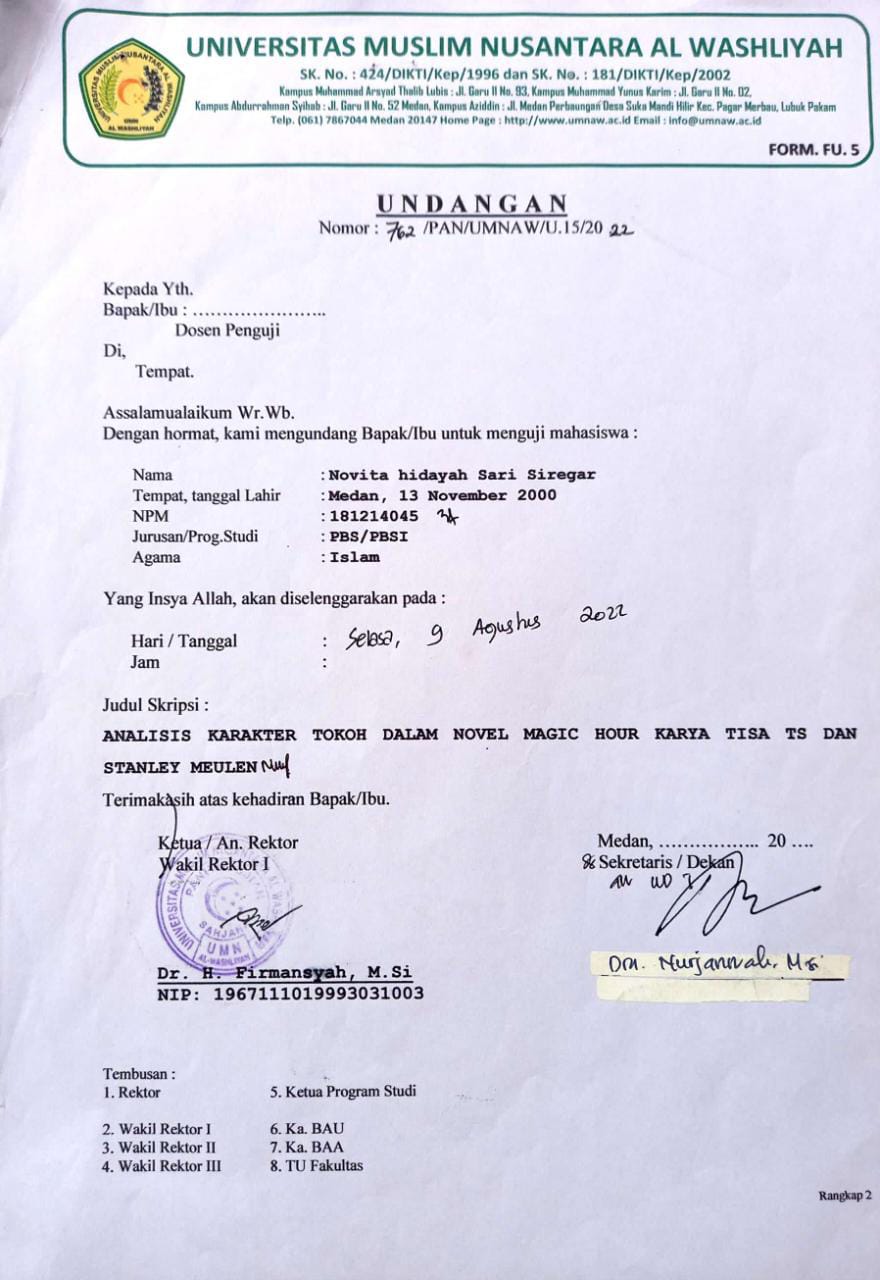 Lampiran 13 Ekspedisi Undangan Sidang (FU.6)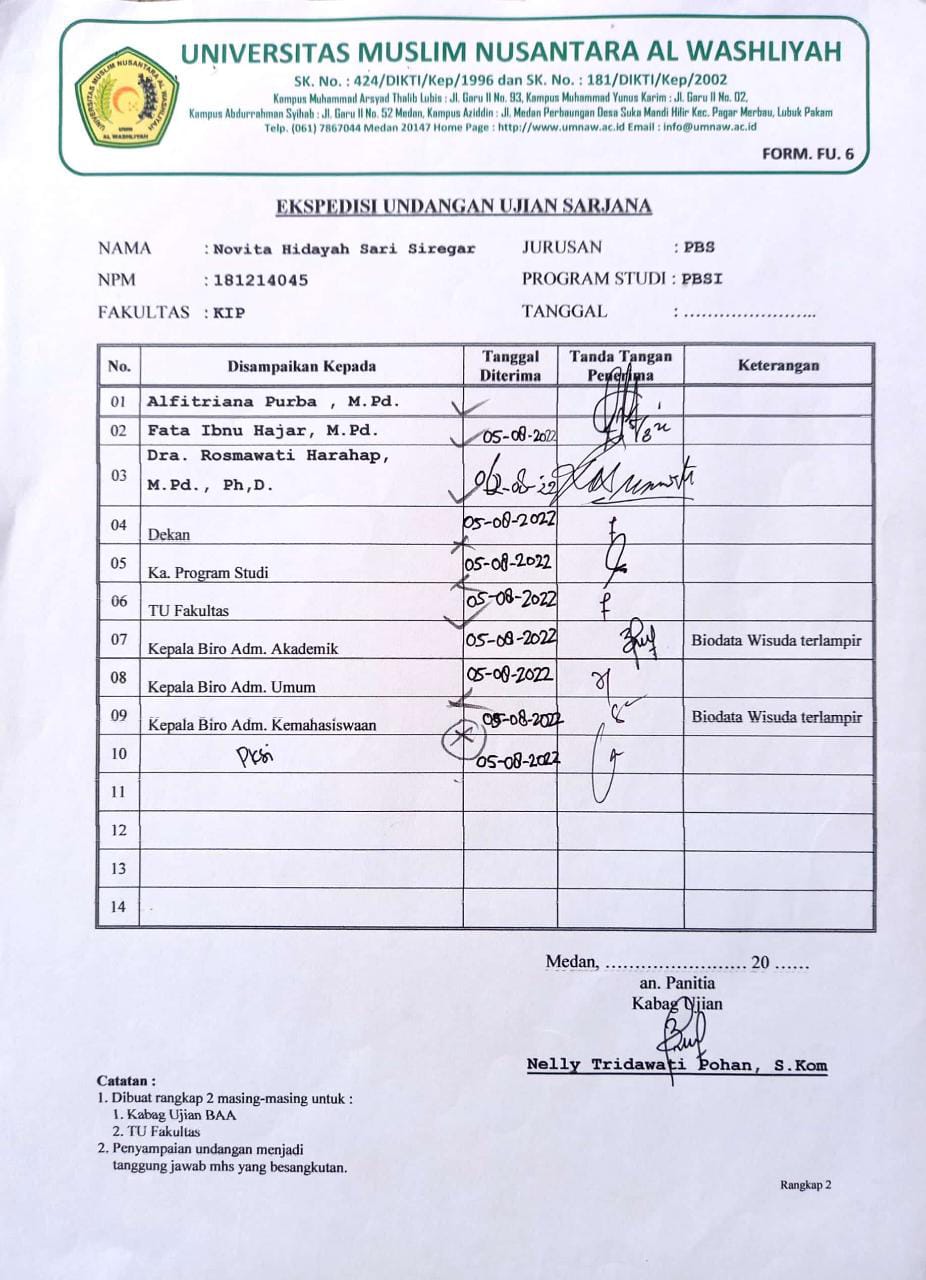 Lampiran 14 Berita Acara Sidang (FU.9)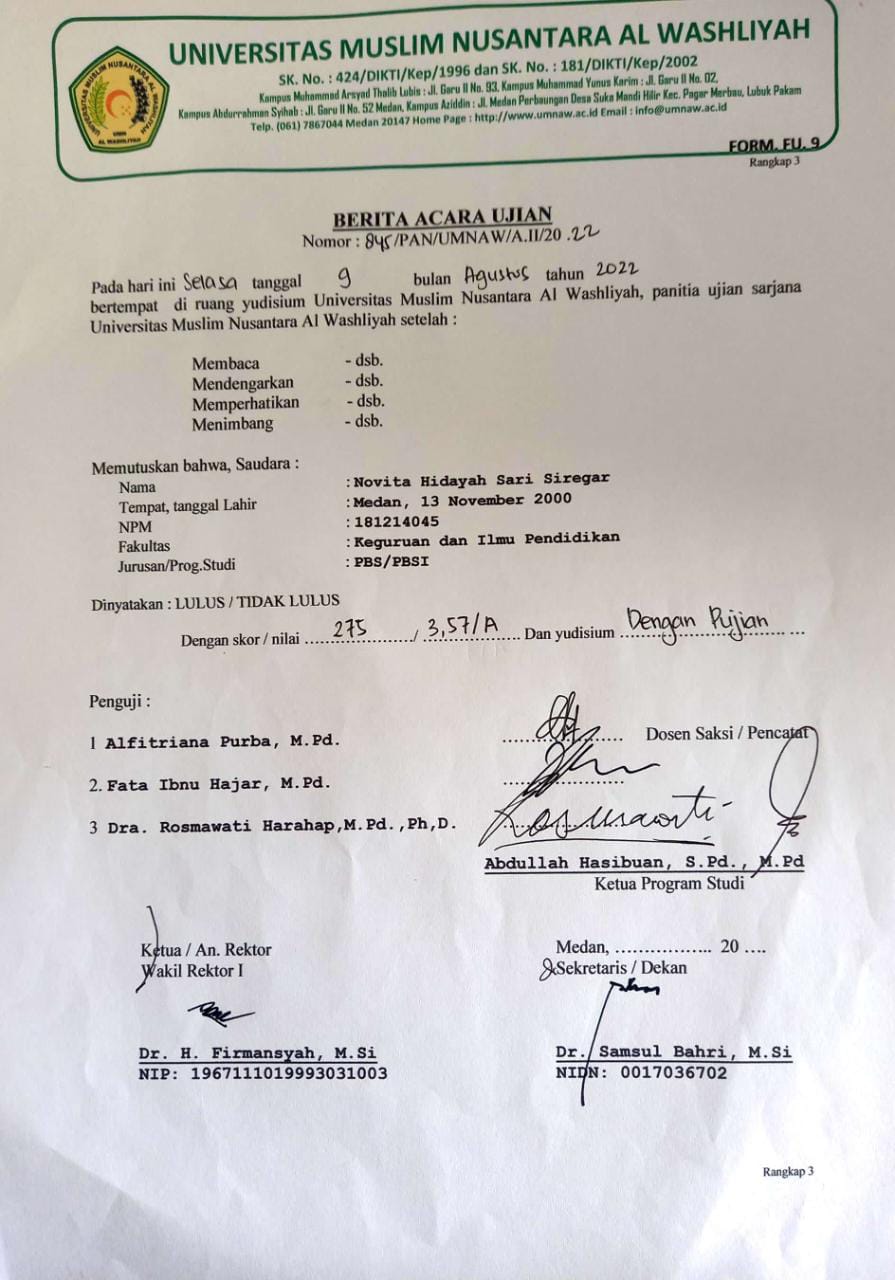 Lampiran 15 Daftar Hadir Sidang 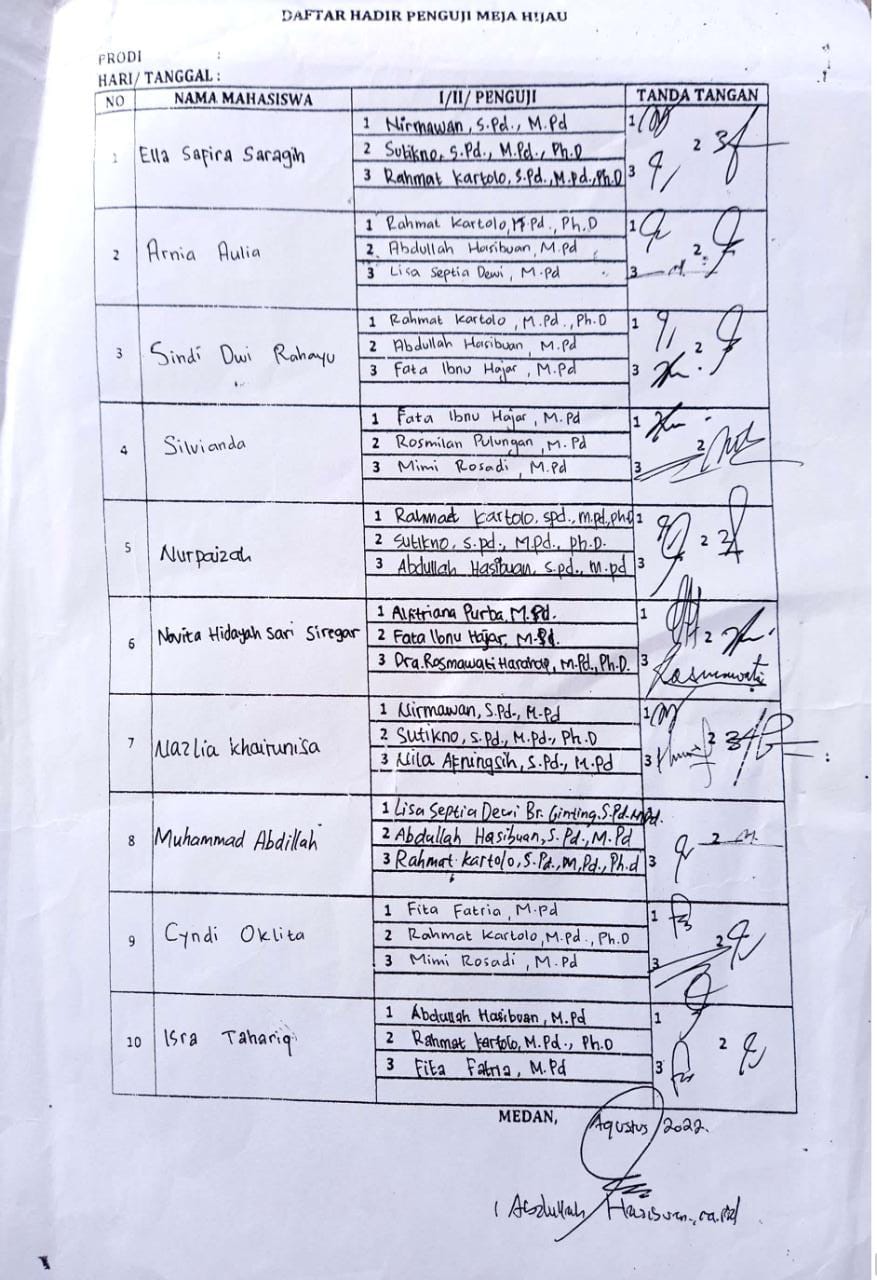 Lampiran 16 Revisi Meja Hijau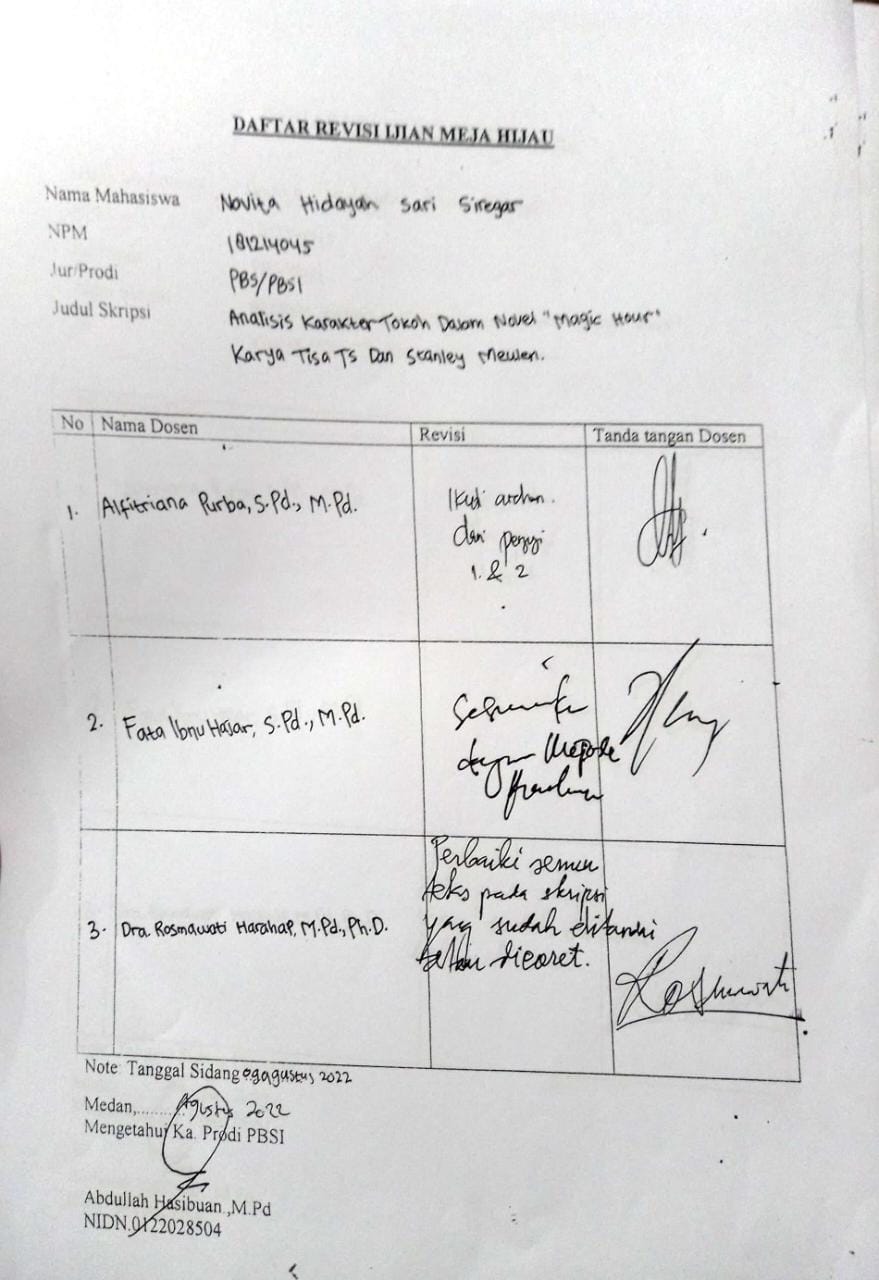 Lampiran 17 Biodata MahasiswaBIODATAMAHASISWAIdentitasMahasiswaNama	:Novita Hidayah Sari Siregarb. NPM	: 181214045Tempat/Tanggal Lahir	:Madan,13 November2000JenisKelamin	:PerempuanAgama	:IslamStatusPerkawinan	:BelumMenikahPekerjaan	:Anakke	:IV(Empat )Alamat	: Jln. Rawa Cangkuk 1 Gg. Siti Khadijah PendidikanSD	:SDNegeri060800 Medan SMP	:SMPNegeri6 Medan SMA	:SMANegeri10 Medan PerguruanTinggi	:UniversitasMuslim NusantaraAlWashliyah(UMN)JudulSkripsi	:Analisis Karakter Tokoh Dalam Novel 		“Magic Hour” Karya			Tisa Ts & Stanley Meulen DosenPembimbing	:Alfitriana Purba,M.Pd.OrangTuaNamaAyah	:Alm.H. Bahran Siregar,M.AP Pekerjaan	:PNSNamaIbu	:Hj. Nurtiamin Harahap Pekerjaan	:PNS Alamat	: Jln. Rawa Cangkuk 1 Gg. Siti Khadijah 